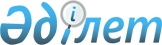 Об утверждении порядка расчета ставки арендной платы при передаче в имущественный наем (аренду) Толебийского районного коммунального имущества
					
			Утративший силу
			
			
		
					Постановление акимата Толебийского района Южно-Казахстанской области от 25 сентября 2014 года № 530. Зарегистрировано Департаментом юстиции Южно-Казахстанской области 10 октября 2014 года № 2825. Утратило силу постановлением акимата Толебийского района Южно-Казахстанской области от 29 апреля 2015 года № 209      Сноска. Утратило силу постановлением акимата Толебийского района Южно-Казахстанской области от 29.04.2015 № 209.      Примечание РЦПИ.

      В тексте документа сохранена пунктуация и орфография оригинала. 



      В соответствии с пунктом 3 статьи 74 Закона от 1 марта 2011 года «О государственном имуществе» и пунктом 50 Правил передачи государственного имущества в имущественный наем (аренду), утвержденных постановлением Правительства Республики Казахстан от 13 февраля 2014 года № 88, акимат Толебийского района ПОСТАНОВЛЯЕТ:



      1. Утвердить порядок расчета ставки арендной платы при передаче в имущественный наем (аренду) Толебийского районного коммунального имущества согласно приложению к настоящему постановлению.



      2. Государственному учреждению «Отдел экономики и финансов 

Толебийского района» в порядке, установленном законодательными актами Республики Казахстан, обеспечить:

      1) направление настоящего постановления на официальное опубликование в периодических печатных изданиях, распространяемых на территории Толебийского района и информационно-правовой системе «Әділет»;

      2) размещение настоящего постановления на интернет-ресурсе акимата Толебийского района.



      3. Настоящее постановление вводится в действие по истечении десяти календарных дней после дня его первого официального опубликования.



      4. Контроль за исполнением настоящего постановления возложить 

на заместителя акима Толебийского района Р.Бейсебаевой.            Временно исполняющий

      обязанности акима района                   М.Пернебеков      

      Приложение

      к постановлению акимата

      Толебийского района

      от «25» сентября 2014 года

      № 530 

Порядок расчета ставки арендной платы при передаче в имущественный наем (аренду) Толебийского районного коммунального имущества

      1. Настоящий Порядок расчета ставки арендной платы при передаче Толебийского районного коммунального имущества  в имущественный наем (аренду) (далее – Порядок) разработан в соответствии с пунктом 50 Правил передачи государственного имущества в имущественный наем (аренду), утвержденных постановлением Правительства Республики Казахстан от 13 февраля 2014 года № 88, и определяют порядок расчета ставки арендной платы при передаче Толебийского районного коммунального имущества в имущественный наем (аренду).



      2. Расчет ставки годовой арендной платы при предоставлении в имущественный наем (аренду) объектов государственного нежилого фонда, находящихся на балансе коммунальных юридических лиц района определяется на основании базовых ставок и размеров применяемых коэффициентов, учитывающих тип строения, вид нежилого помещения, степень комфортности, территориальное расположение, вид деятельности нанимателя, организационно-правовую форму нанимателя и осуществляется по формуле:

      Ап = Рбс х S х Кт х Кк х Кск х Кр х Квд х Копф,

      где:

      Ап – ставка арендной платы объектов государственного нежилого фонда, находящихся на балансе коммунальных юридических лиц в год;

      Рбс – базовая ставка арендной платы за 1 квадратный метр, тенге в год;

      S – арендуемая площадь, квадратный метр;

      Кт - коэффициент, учитывающий тип строения;

      Кк - коэффициент, учитывающий вид нежилого помещения;

      Кск - коэффициент, учитывающий степень комфортности;

      Кр - коэффициент, учитывающий территориальное расположение;

      Квд - коэффициент, учитывающий вид деятельности нанимателя;

      Копф - коэффициент, учитывающий организационно-правовую форму нанимателя.

      Базовая ставка арендной платы (Рбс) устанавливается в размере, составляющем 1,5 (полтора) месячных расчетных показателя, утвержденного Законом Республики Казахстан «О республиканском бюджете» на соответствующий год.



      3. Расчет ставки годовой арендной платы при предоставлении в имущественный наем (аренду) оборудования, автотранспортных средств и других непотребляемых вещей осуществляется по формуле:

      Ап = С х Nam /100 х Кп

      где:

      Ап - ставка арендной платы за оборудование, транспортные средства и другие не потребляемые вещи в год;

      С - остаточная стоимость оборудования по данным бухгалтерского учета.

      При сдаче в имущественный наем (аренду) оборудования, транспортных средств и других непотребляемых вещей с начисленным износом 100 процентов остаточная стоимость принимается в размере 10 процентов от первоначальной (восстановительной) стоимости;

      Nam - предельные нормы амортизации в соответствии со статьей 120 Кодекса Республики Казахстан от 10 декабря 2008 года «О налогах и других обязательных платежах в бюджет» (Налоговый кодекс);

      Кп - понижающий коэффициент (применяется при износе оборудования, транспортных средств и других непотребляемых вещей более шестидесяти процентов - в размере 0,8, при предоставлении субъектам малого предпринимательства для организации производственной деятельности и развития сферы услуг населения, за исключением торгово-закупочной (посреднической) деятельности, - в размере 0,5).



      4. При предоставлении объектов государственного нежилого фонда, оборудования и транспортных средств государственным юридическим лицам сумма арендной платы составляет в размере 0 (ноль) тенге.



      5. При предоставлении в имущественный наем (аренду) объектов государственного нежилого фонда, находящихся на балансе коммунальных юридических лиц по дням, расчет арендной платы производится исходя из стоимости годовой арендной платы и осуществляется путем математического деления ежемесячной ставки оплаты по имущественному найму на количество рабочих дней в месяц.

      Ап.плд. = К / Рд / 2,

      где:

      Ап. плд. – ставка арендной платы за пол дня;

      К - ежемесячная ставка арендной платы (К=Ап/12);

      Рд - количество рабочих дней в месяце;

      Ап.д. = К / Рд,

      где:

      Ап. д. – ставка арендной платы за день;

      К - ежемесячная ставка арендной платы (К=Ап/12);

      Рд - количество рабочих дней в месяце;

      При предоставлении в имущественный найм до 4 (четырех) часов включительно применяется Ап.плд, а в случае предоставления свыше 

4 (четырех) часов в день применяется Ап.д., но не более 8 (восьми) часов в день.

      Ставка оплаты имущественного найма государственного нежилого фонда за день применяется в случаях, когда имущество сдается на неполный день (спортивные, актовые и выставочные залы, учебные аудитории) согласно предоставленному заявителями графику работы, согласованному с балансодержателем имущества. Данный расчет не распространяется на проведение культурно-развлекательных мероприятий.



      6. Коэффициенты, применяемые при расчете ставок арендной платы для объектов Толебийского районного коммунального имущества.
					© 2012. РГП на ПХВ «Институт законодательства и правовой информации Республики Казахстан» Министерства юстиции Республики Казахстан
				№Вид коэффициентовРазмер коэффициента1Коэффициент, учитывающий тип строения (Кт):Коэффициент, учитывающий тип строения (Кт):11.1 офисное111.2 производственное0,811.3 складское, гаражное, котельная0,62Коэффициент, учитывающий вид нежилого помещения (Кк):Коэффициент, учитывающий вид нежилого помещения (Кк):22.1 отдельно стоящее строение122.2 встроено-пристроенная часть0,922.3 цокольная (полуподвальная) часть0,722.4 подвальная часть0,63Коэффициент, учитывающий степень комфортности (Кск):Коэффициент, учитывающий степень комфортности (Кск):33.1 для помещений со всеми инженерно-техническими устройствами при отсутствии каких-либо видов коммуникаций уменьшается на 0,1 за каждый вид1,04Коэффициент, учитывающий территориальное расположение (Кр):Коэффициент, учитывающий территориальное расположение (Кр):4.1 для города Ленгер1,54.2 поселок, село (ауыл)15Коэффициент, учитывающий вид деятельности нанимателя (Квд):Коэффициент, учитывающий вид деятельности нанимателя (Квд):55.1 для расчетно-кассовых центров банков, АО «Казпочта», АО «Казтелеком», банкоматов, терминалов для обслуживания населения (в зданиях коммунальных юридических лиц области с ограниченным доступом применяется понижающий коэффициент - 0,5): по району2,555.2 для брокерской деятельности и оказания таможенных услуг, обменных пунктов и организаций, деятельность которых связана с рынком ценных бумаг, страховых, инвестиционных компаний, нотариальных контор, адвокатских контор3,055.3 для организации торговли, гостиничных услуг2,555.4 для организации общественного питания1,555.5 для организации услуг в области: 

науки и высшего образования 

среднего образования

дошкольного образования1,1

0,9

0,855.6 для организации услуг в области здравоохранения,

культуры и спорта1,055.7 для организации питания сотрудников, оказания бытовых услуг в зданиях коммунальных юридических лиц области с пропускной системой (ограниченным доступом), а также для столовых и буфетов в учебных заведениях0,555.8 для видов деятельности, за исключением видов деятельности, указанных в пунктах 5.1-5.7.1,96Коэффициент, учитывающий организационно-правовую форму нанимателя (Копф):Коэффициент, учитывающий организационно-правовую форму нанимателя (Копф):6.1 для субъектов малого предпринимательства для организации производственной деятельности и развития сферы услуг населению, за исключением торгово-посреднической деятельности0,96.2 для акционерных обществ (товариществ с ограниченной ответственностью) пятьдесят и более процентов акций (долей участия) и получающих не менее 90 процентов дохода от выполнения бюджетных программ, в случае предоставления письменного подтверждения государственного органа, осуществляющего права владения и пользования государственным пакетом акций0,86.3 для благотворительных и общественных организаций, некоммерческих организаций0,56.4 для остальных1,0